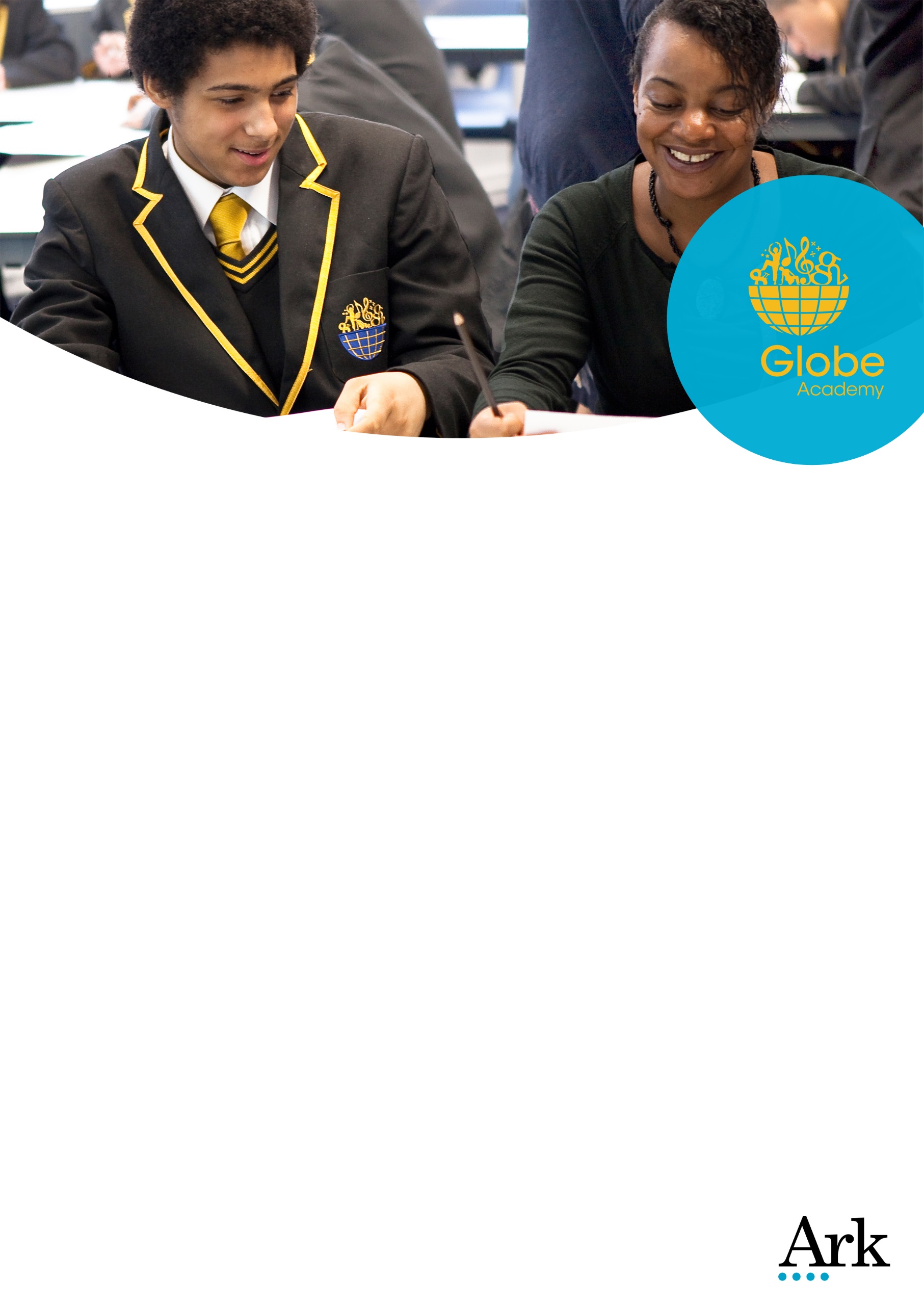 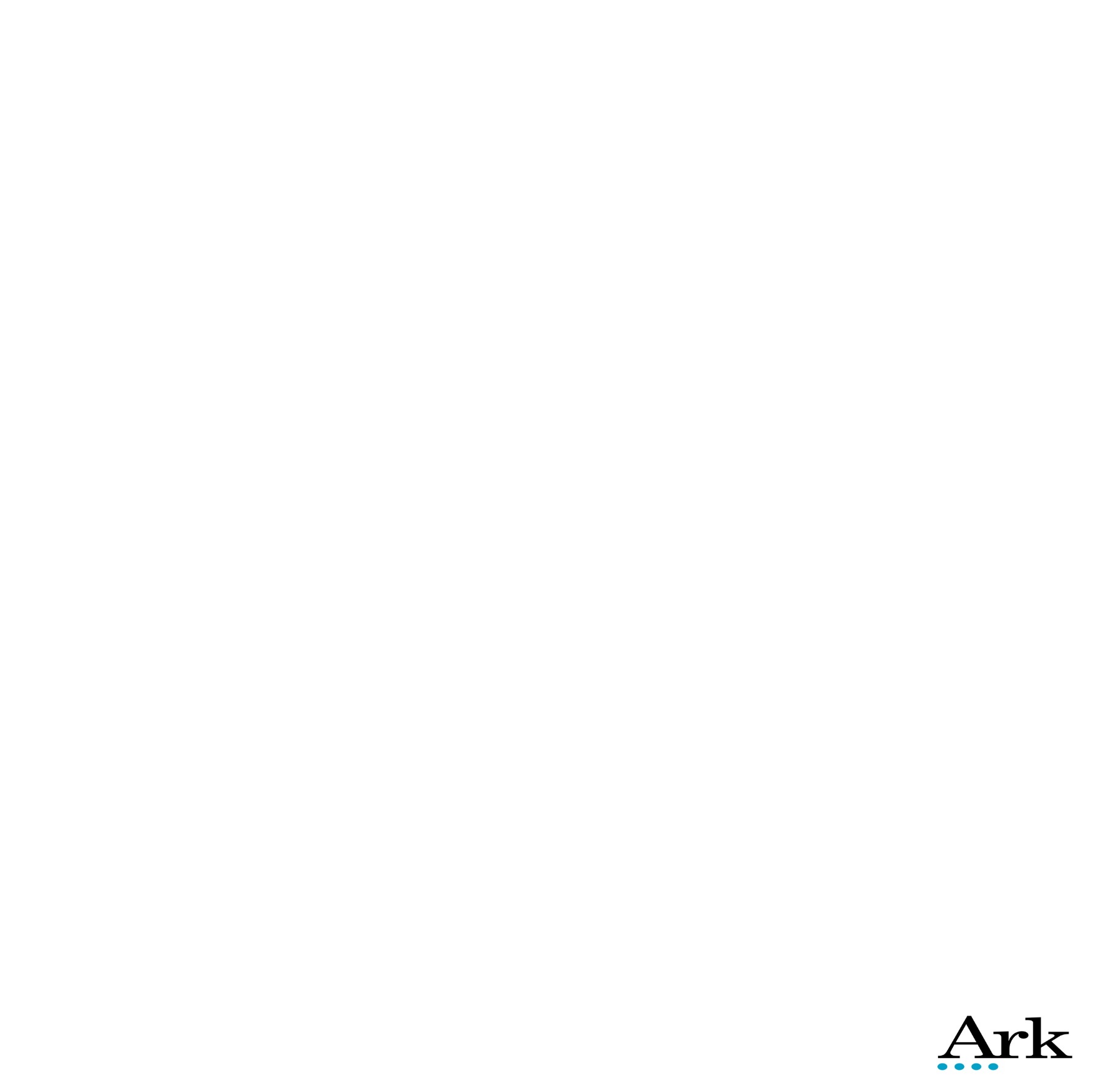 General Administrator Our approach to staff mentoring and wellbeing make it an outstanding place to work, train and progress.  It’s an exciting time to join Ark Globe as we strive for excellence. Our recent success can be credited to our committed and dedicated staff and the high aspirations we promote throughout the school. We are looking to recruit a General Administrator to join us on our journey towards outstanding.  You will play a pivotal role in a committed team and make a real impact on the outcomes of our pupils from day one."It is such a privilege to be part of this community. It’s a group of like-minded adults working together for the common goal: to prepare our students for university and to be leaders in their community."  - Staff member at Ark GlobeAt Ark Globe we promote an ‘all-school community’ and as such our teachers been involved in many exciting extra-curricular opportunities such as setting up and coaching a student slam poetry team, running staff bake-offs and joining Ark Globe Academy’s gospel choir.The school has an excellent staff wellbeing culture. Senior leaders conduct regular internal workload surveys and, as a result, staff have extra time earmarked for planning.Our Culture Pyramid sets out for students, staff and parents our purpose, our beliefs and our values. This helps to set expectations for learning and behaviour in our daily lives at Globe. Visit http://arkglobeacademy.org/secondary/vision-and-values  for more details. Ark is one of the UK's most successful school groups with a network of 35 schools in 4 locations across the country alone, it is an international charity transforming lives through education. As part of the network, our staff can expect: Access to a range of discounts through the Ark Rewards Scheme which includes reduced gym memberships, discounts at major retailers and travel loansTwice as many training days as standard Support from a network of 35 schools across the UKVisits to the school are warmly encouraged; to arrange, please call +44 (0)207 940 5109 or email F.Ibrahim@globeacademy.org  Visit http://arkglobeacademy.org/ for more information on the school. For technical queries relating to your application, please contact the recruitment team on 0203 116 6345 or recruitment@arkonline.orgPlease submit your application online by visiting https://goo.gl/tkk3sa  . The deadline for applications is midnight, Sunday 4th June. Applications will be reviewed on an ongoing basis so early applications are encouraged. Deadline:	 midnight, Sunday 4th JuneSalary: 	 Ark Support staff up to £20,039 per annum, depending on experience, negotiableStart date: 	 ASAPInterviews:	 Week commencing 5th JuneArk is committed to safeguarding children; successful candidates will be subject to an enhanced Disclosure and Barring Service check.Job Description: General AdministratorReporting to:	Student Support Office Manager
Start date: 		ASAP
Location:                   Globe Academy
Contract:                   Permanent (all year round)	
Salary:	             Ark Support staff up to £20,039 per annum, depending on experience, negotiable
Hours:		8am until 5pm The Role As a General Administrator, you will provide comprehensive administrative support to the school and act as a central supporting role for staff, students and parents. You will work with other members of the Business Support Team to uphold the vision and ethos of the school at all times and provide an excellent customer service to a range of stakeholders.Key ResponsibilitiesEstablish and maintain efficient administrative systems and processes to support the effective running of the schoolProvide general clerical and administrative support for the school e.g. photocopying, filing, emailing, completion of standard forms, respond to routine correspondence, letters to parents, etcMaintain manual and computerised records and management information systems, producing accurate lists or data as required by colleagues or compliance bodiesLiaise with colleagues and external contacts at all levels of seniority with confidence, tact and diplomacyAssist with student welfare and liase with parents where necessaryMaintain stationery and photocopier paper supplies, manage stock cupboard and distribute as requiredArrange school trips efficiently, taking responsibility for bookings and coordination of all school trip requirementsProvide cover for the reception desk as necessaryTo ensure a business-like office environment and promote good relations with all staff.To cover the student support reception area as requestedTo cover the main reception area when requiredTo file documents as required To create documents from start to finish, ensuring finished documents are to an excellent standard.To provide refreshments for meetings when requiredTo send text messages to parents on behalf of staffTo support with administration associated with Parents’ evenings, open evenings and other key academy events and to provide front of house support for these events, out of school hours.To monitor the academy’s voicemail, ensuring that messages are dealt with in a timely and professional mannerTo ensure that all queries are dealt with efficiently and effectivelyTo sort and distribute incoming mail, record and frank all external post each dayTo input/export data and ensure integrity within Bromcom and other systems including attendance, reporting, updating of student details etc.To provide an efficient and confidential administrative support to any member of staff who requires assistanceTo assist with first aid, including looking after ill students and liaising with parents and staff.Maintaining confidentiality To liaise with colleagues and external contacts at all levels Assist with keeping display boards up-to-date Deal with lost property and ensure it is returned to students if possibleTo attend out of school hour events e.g. summer fayre, open evenings etc.To provide general admin support re: student attendance e.g. first day absence calling, late gate etc.Issuing of locker keys and keeping the locker list up-to-date.To answer the telephone in a professional, friendly and efficient manner, using the corporate greeting and taking messages where appropriateOtherCarry out other reasonable tasks as directed by Princpal/FRD and Office Manager.To undertake any other professional duties as set down in the Ark Schools pay and conditions of service document, and as directed by the Finance Resources DirectorTo be willing to undertake appropriate training in line with contractual dutiesTo be flexible in regards to working hoursFire marshal duties Person Specification: AdministratorQualificationsNVQL3 or equivalentRight to work in the UKKnowledge, Skills and ExperienceExperience of running effective administrative systemsExperience of data entry into databases and other IT systemsExcellent communication, writing and editing skillsExcellent organisation and time-management skillsHigh level of proficiency with Microsoft OfficeAble to build relationships with a range of stakeholders and anticipate others’ needsAble to manage several projects at once, prioritising accordingly to meet all deadlines Able to take ownership of tasks and work with minimal supervisionPersonal CharacteristicsGenuine passion for and a belief in the potential of every pupil Deep commitment to Ark’s   mission of providing an excellent education to every student regardless of backgroundOperates with a spirit of flexibility and optimismHelpful, approachable, positive and the ability to stay calm and diplomatic under pressureHave exacting standards and a keen eye for detailKeen to learn and further develop own skills Excellent interpersonal skills with children and adults.Able to take direction but also be able to take initiative when requiredExercises sound judgment, especially relating to confidentiality and discretionSolution focused with a can do attitudeOtherCommitment to equality of opportunity and the safeguarding and welfare of all pupilsWillingness to undertake trainingThis post is subject to an enhanced Disclosure and Disqualification by AssociationArk is committed to safeguarding and promoting the welfare of children and young people in our academies.  In order to meet this responsibility, we follow a rigorous selection process. This process is outlined here, but can be provided in more detail if requested. All successful candidates will be subject to an enhanced Disclosure and Barring Service check.